Фонд социального страхования информирует:При оформлении листка нетрудоспособностив медицинской организациинеобходимо требоватьэлектронный листок нетрудоспособности (ЭЛН)Преимущества ЭЛН:Получение сведений о своих ЭЛН и информации о сумме назначенного пособия в личном кабинете https://lk.fss.ru/recipient/2. Нельзя потерять, испортитьБУДЬТЕ ЗДОРОВЫ!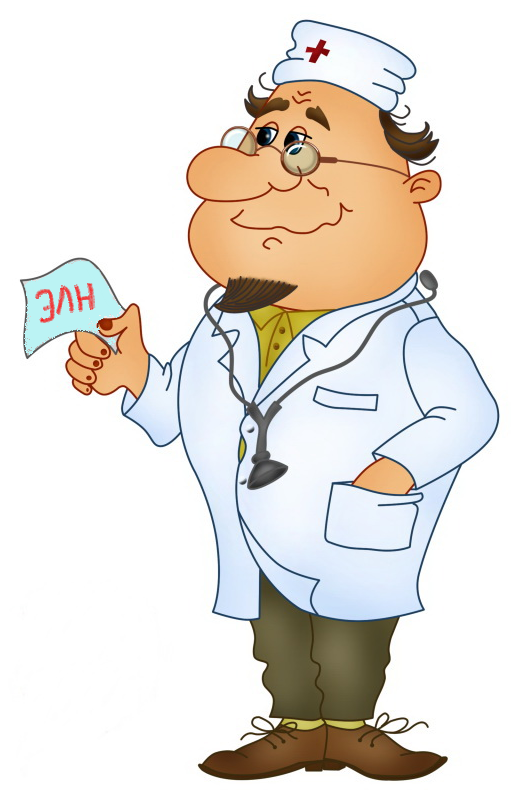 